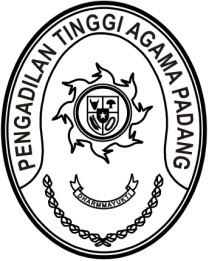 S  U  R  A  T      T  U  G  A  SNomor : W3-A//PP.00.2/4/2022Menimbang 	: 	bahwa Badan Litbang Diklat Hukum dan Peradilan Mahkamah Agung RI mengadakan Pendidikan dan Pelatihan Muatan Lokal Teknis Bidang Tugas pada Latsar CPNS Gelombang I Golongan III secara online yang diantara pengajarnya merupakan pegawai Pengadilan Tinggi Agama Padang; Dasar 	: 	Surat Kepala Pusdiklat Teknis Peradilan Mahkamah Agung RI Nomor 194/Bld.4/Pim/4/2022 tanggal 12 April 20222 perihal Pemanggilan Pengajar Muatan Lokal Teknis Bidang Tugas pada Latsar CPNS Gelombang I Golongan III Mahkamah Agung RI Tahun 2022 secara online;MEMBERI TUGASKepada 	: 	Nama	:	Mukhlis, S.H.		NIP	:	197302242003121002		Pangkat/Gol. Ru	:	Pembina (IV/a)		Jabatan	:	Kepala Bagian Umum Dan KeuanganUntuk 	 :  	Pertama	 : 	melaksanakan pengajaran Muatan Lokal Teknis Bidang Tugas pada Latsar CPNS Gelombang I Golongan III secara online pada tanggal 25 April 2022;Kedua	: 	selama melaksanakan pengajaran Online yang bersangkutan dibebaskan dari tugas.13 April 2022Wakil Ketua,Hamdani S.Tembusan:Ketua Pengadilan Tinggi Agama Padang (sebagai laporan).